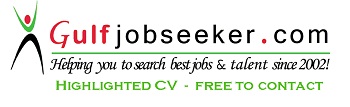 C.V.Mahmoud Khairy Muhammed Muhammed Contact InformationAddress : 37 Abd El Razik El Sanhory St.,Suof Shamma ,Alexandria ,Egypt now at Dubai visit visa Email address : mahmoudman2006@gmail.comPersonal InformationDate of Birth : 19 Aug 1983 Marital Status : Married Nationality : Egyptian Religion : MuslimEducationBachelor Degree of Civil Engineering Alexandria university Graduate year : 2008 Graduate Degree : GoodComplementary Project : Material & Q.CPractical Experience08/02/2012 - 08/03/2016Engineering Construction & Industrial Development Co. (Endeco) (K.S.A)Project of Oyon El Jawa 100 Bed Hospital (Al Qassim)07/12/2009 - 11/12/2011El Nasr construction & Buildings Co. (EGYCO) (Egypt)Projects administration Alex. Department (01/03/2011- 11/12/2011) Project of San Steveno Marine & Private Bitch(11/12/2010 - 01/03/2011) Project of concrete  block casting (07/12/2009 - 08/12/2010)01/06/2009 - 07/12/2009Alexandria Construction Co. (Talat Mostafa) (Egypt) Madinaty Project9002/60/10	15/07/2008Al Abedeen Construction Co. (Egypt)Alex. West ProjectــــــــــــــــــــــــــــــــــــــــــــــــــــــــــــــــــــــــــــــــــــــــــــــــــــــــــــــــــــــــــــــــــــــــــــــــــــــــــــــــــــــــــــــــــــــــCom puter skillsComputer Diploma form IBI Institute in the following program( AutoCAD- Prim avera   M S word- M S Excel- MS Pow e rPoint-Visual Basic- MSAccess)ــــــــــــــــــــــــــــــــــــــــــــــــــــــــــــــــــــــــــــــــــــــــــــــــــــــــــــــــــــــــــــــــــــــــــــــــــــــــــــــــــــــــــــــــــــــــPersonal skillsActive   Desire for Development   Abili t y to prioritize the works- Motivateworkers to increase the pr og ress   Good communication skillsــــــــــــــــــــــــــــــــــــــــــــــــــــــــــــــــــــــــــــــــــــــــــــــــــــــــــــــــــــــــــــــــــــــــــــــــــــــــــــــــــــــــــــــــــــــــLanguageArabic & English